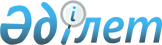 Қызылорда облысының әкімшілік-аумақтық құрылысының кейбір мәселелері туралыБірлескен Қызылорда облысы әкімдігінің 2019 жылғы 12 желтоқсандағы № 118 қаулысы және Қызылорда облыстық мәслихатының 2019 жылғы 12 желтоқсандағы № 390 шешімі. Қызылорда облысының Әділет департаментінде 2019 жылғы 24 желтоқсанда № 7044 болып тіркелді
      "Қазақстан Республикасының әкімшілік-аумақтық құрылысы туралы" Қазақстан Республикасының 1993 жылғы 8 желтоқсандағы Заңының 3-бабының 6) тармақшасына және 11-бабының 3) тармақшасына сәйкес Қызылорда облысының әкімдігі ҚАУЛЫ ЕТЕДІ және Қызылорда облыстық мәслихаты ШЕШІМ ҚАБЫЛДАДЫ:
      1. Қызылорда облысы Қызылорда қаласының Ақжарма ауылдық округінің мынадай елді мекендері:
      1) Қубас елді мекені Талдыарал елді мекенінің құрамына енгізілсін;
      2) Қалғандария елді мекені таратылсын.
      2. Осы бірлескен қаулы мен шешім алғашқы ресми жарияланған күнінен кейін күнтізбелік он күн өткен соң қолданысқа енгізіледі.
					© 2012. Қазақстан Республикасы Әділет министрлігінің «Қазақстан Республикасының Заңнама және құқықтық ақпарат институты» ШЖҚ РМК
				
      Қызылорда облысының әкімі

К. Искаков

      Қызылорда облыстық мәслихатының
кезекті 40-сессиясының төрағасы,
Қызылорда облыстық
мәслихатының хатшысы

К. Бисенов
